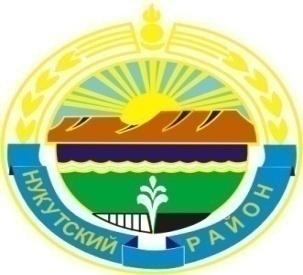 Муниципальное образование «Нукутский район»                     ДУМА МУНИЦИПАЛЬНОГО ОБРАЗОВАНИЯ«НУКУТСКИЙ РАЙОН»Шестой созывРЕШЕНИЕ30   апреля  2019 г.                                    № 21                                               п. НовонукутскийО внесении изменений в Положение об оплате труда муниципальных служащих муниципального образования «Нукутский район» Руководствуясь статьями 5, 22 Федерального закона от 02 марта 2007 г. № 25-ФЗ «О муниципальной службе в Российской Федерации», статьёй 53 Федерального закона от 06 октября 2003 г. № 131-ФЗ «Об общих принципах организации местного самоуправления в Российской Федерации, статьёй 10 Закона Иркутской области от 15 октября 2007 г. № 88-ОЗ «Об отдельных вопросах муниципальной службы в Иркутской области,  Законом Иркутской области от 15 октября 2007 г. № 89-ОЗ «О реестре должностей муниципальной службы в Иркутской области и соотношении должностей муниципальной службы и должностей государственной гражданской службы Иркутской области», Указом Губернатора Иркутской области от 14 марта 2019 г. № 52-УГ «Об увеличении (индексации) размеров окладов месячного денежного содержания государственных гражданских служащих Иркутской области», постановлением Губернатора Иркутской области от 16 ноября 2007 г. № 536-п «О размерах должностных окладов и ежемесячного денежного поощрения государственных гражданских служащих Иркутской области», статьями 27, 63 Устава муниципального образования «Нукутский район», ДумаРЕШИЛА:1. Внести в Положение об оплате труда муниципальных служащих муниципального образования «Нукутский район», утвержденное решением Думы муниципального образования «Нукутский район» от 26 декабря 2016 г. № 76 (в редакции решения Думы МО «Нукутский район» от 03 февраля 2017 г. № 1) следующие изменения:1) пункт 5 части 1.5 главы 1 изложить в следующей редакции:«5) премий за выполнение особо важных и сложных заданий – в размере 7 должностных окладов;»;2) часть 3.3.2 раздела 3 главы 3 изложить в следующей редакции: «3.3.2. Исчисление стажа муниципальной службы и зачет в него иных периодов трудовой деятельности осуществляется в соответствии с Законом Иркутской области от 15 октября 2007 г. № 88-ОЗ «Об отдельных вопросах муниципальной службы в Иркутской области».»;3) раздел 9 главы 3 изложить новой редакции:«Раздел 9. Материальная помощь9.1. Муниципальному служащему предоставляется  материальная помощь в размере одного минимального размера оплаты труда один раз в текущем календарном году при наступлении одного из следующих случаев:1) регистрация брака муниципального служащего (на основании свидетельства о регистрации брака);2) рождение ребенка у муниципального служащего (на основании свидетельства о рождении ребёнка);3) причинение муниципальному служащему материального ущерба в результате стихийных бедствий, квартирной кражи, грабежа, иного противоправного посягательства на жизнь, здоровье, имущество муниципального служащего (на основании документов из соответствующих органов);4) в связи с юбилейными датами муниципального служащего (50, 55, 60, 65 лет);5) смерти члена (-ов) семьи муниципального служащего (на основании свидетельства о смерти);6) смерти муниципального служащего (материальная помощь выплачивается члену семьи муниципального служащего, первым обратившемся с письменным заявлением). Членами семьи муниципального служащего согласно настоящего Положения понимаются его супруга (супруг), дети, родители (на основании свидетельства о смерти, документы, подтверждающие родство с умершим);7) длительного лечения муниципального служащего или осуществления длительного ухода за больным членом семьи более двух месяцев подряд, приобретения дорогостоящих медикаментов (на основании листка нетрудоспособности, документов, подтверждающих приобретение лекарств).9.2. Право на получение материальной помощи у муниципального служащего возникает со дня замещения должности муниципальной службы.9.3. Для выплаты материальной помощи муниципальный служащий представляет на имя руководителя органа местного самоуправления заявление с приложением к нему документов, подтверждающих наличие оснований для выплаты материальной помощи, за исключением случая выплаты материальной помощи, предусмотренного пунктом 4 части 9.1 настоящего раздела. В отношении председателя Контрольно-счетной комиссии решение принимает председатель Думы муниципального образования  «Нукутский район». Решение о выплате материальной помощи принимается в течение 10 рабочих дней со дня регистрации заявления о предоставлении материальной помощи муниципальному служащему при наличии необходимых документов. Выплата материальной помощи производится в  ближайший после рассмотрения заявления день, установленный для выплаты заработной платы.9.4. Если муниципальным служащим не реализовано право на получение материальной помощи в текущем календарном году по основаниям, предусмотренным частью 9.1 настоящего Положения, материальная помощь выплачивается в четвертом квартале текущего календарного года в размере одного должностного оклада. При этом письменного заявления не требуется.9.5. Муниципальным служащим, получившим материальную помощь в текущем календарном году в соответствии с частью 9.1 настоящего раздела, материальная помощь по основаниям, предусмотренным частью  9.4  настоящего раздела, в текущем календарном году не выплачивается.9.6. Решение о выплате материальной помощи оформляется правовым актом представителя нанимателя.9.7. При увольнении с муниципальной службы в течение текущего календарного года, за исключением случаев увольнения за виновные действия, муниципальному служащему, не реализовавшему право на получение материальной помощи в текущем календарном году, материальная помощь выплачивается одновременно с расчетом при увольнении пропорционально отработанному времени.»;4)  приложение 1 изложить в новой редакции:«Приложение 1к решению ДумыМО «Нукутский район»от 26.12.2016 г. № 761. РАЗМЕРЫ ДОЛЖНОСТНЫХ ОКЛАДОВ И ЕЖЕМЕСЯЧНОГО ДЕНЕЖНОГО ПООЩРЕНИЯ МУНИЦИПАЛЬНЫХ СЛУЖАЩИХ АДМИНИСТРАЦИИ МУНИЦИПАЛЬНОГО ОБРАЗОВАНИЯ «НУКУТСКИЙ РАЙОН»2. РАЗМЕРЫ ДОЛЖНОСТНЫХ ОКЛАДОВ И ЕЖЕМЕСЯЧНОГО ДЕНЕЖНОГО ПООЩРЕНИЯ МУНИЦИПАЛЬНЫХ СЛУЖАЩИХ КОНТРОЛЬНО-СЧЕТНОЙ КОМИССИИ МУНИЦИПАЛЬНОГО ОБРАЗОВАНИЯ «НУКУТСКИЙ РАЙОН»3. РАЗМЕРЫ ДОЛЖНОСТНЫХ ОКЛАДОВ И ЕЖЕМЕСЯЧНОГО ДЕНЕЖНОГО ПООЩРЕНИЯ МУНИЦИПАЛЬНЫХ СЛУЖАЩИХ ДУМЫ МУНИЦИПАЛЬНОГО ОБРАЗОВАНИЯ «НУКУТСКИЙ РАЙОН»»;5)  приложение 2 изложить в новой редакции:«Приложение 2к решению ДумыМО «Нукутский район»от 26.12.2016 г. № 76РАЗМЕР ЕЖЕМЕСЯЧНОЙ НАДБАВКИ К ДОЛЖНОСТНОМУ ОКЛАДУ ЗА КЛАССНЫЙ ЧИН МУНИЦИПАЛЬНОГО СЛУЖАЩЕГО В МУНИЦИПАЛЬНОМ ОБРАЗОВАНИИ «НУКУТСКИЙ РАЙОН» ».2. Опубликовать настоящее решение в печатном издании «Официальный курьер» и разместить на официальном сайте муниципального образования «Нукутский район».Председатель Думы муниципального образования «Нукутский район»							       К.М. БаторовМэр муниципального образования «Нукутский район»						                                           С.Г. Гомбоев№ п/пНаименование должностиРазмер должностного оклада в месяц (в рублях)Размер ежемесячного денежного поощрения (должностных окладов в месяц)Главная группа должностей муниципальной службыГлавная группа должностей муниципальной службыГлавная группа должностей муниципальной службыГлавная группа должностей муниципальной службы1.Первый заместитель мэра91123-5,52.Заместитель мэра по социальным вопросам85872,5-43.Управляющий делами80602-44.Председатель комитета80602-45.Начальник управления66581,5-3,56.Начальник отдела (заведующий отделом)66581,5-3,5Ведущая группа должностей муниципальной службыВедущая группа должностей муниципальной службыВедущая группа должностей муниципальной службыВедущая группа должностей муниципальной службы1.Заместитель начальника управления 61351-2,52.Начальник отдела в управлении 61351-2,5Старшая группа должностей муниципальной службыСтаршая группа должностей муниципальной службыСтаршая группа должностей муниципальной службыСтаршая группа должностей муниципальной службы1.Начальник отдела (заведующий отделом) в комитете (аппарате)55191-2,52.Заведующий сектором в отделе управления комитета (аппарата)45551-2,53.Консультант45551-2,5Младшая группа должностей муниципальной службыМладшая группа должностей муниципальной службыМладшая группа должностей муниципальной службыМладшая группа должностей муниципальной службы1.Главный специалист42071-2,52.Ведущий специалист42071-2,53.Специалист 1 категории35381-2,54.Специалист 2 категории35381-2,5№ п/пНаименование должностиРазмер должностного оклада в месяц (в рублях)Размер ежемесячного денежного поощрения (должностных окладов в месяц)Высшая группа должностей муниципальной службыВысшая группа должностей муниципальной службыВысшая группа должностей муниципальной службыВысшая группа должностей муниципальной службы1.Председатель Контрольно-счетной комиссии8761            2,5-4 Главная группа должностей муниципальной службыГлавная группа должностей муниципальной службыГлавная группа должностей муниципальной службыГлавная группа должностей муниципальной службы1Аудитор Контрольно-счетной комиссии70072-3,5Старшая группа должностей муниципальной службыСтаршая группа должностей муниципальной службыСтаршая группа должностей муниципальной службыСтаршая группа должностей муниципальной службы1.Инспектор в аппарате Контрольно-счетной комиссии45551-2,5№ п/пНаименование должностиРазмер должностного оклада в месяц (в рублях)Размер ежемесячного денежного поощрения (должностных окладов в месяц)Старшая группа должностей муниципальной службыСтаршая группа должностей муниципальной службыСтаршая группа должностей муниципальной службыСтаршая группа должностей муниципальной службы1.Консультант - юрист42071-2,5№ п/п№ п/пКлассные чины муниципальной службы по группам должностей муниципальной службы муниципального образования «Нукутский район»Размер ежемесячной надбавки за классный чин к должностному окладу Высшая группа должностей муниципальной службыВысшая группа должностей муниципальной службыВысшая группа должностей муниципальной службыВысшая группа должностей муниципальной службы1.1.Действительный муниципальный советник в Иркутской области 3 класса28932.2.Действительный муниципальный советник в Иркутской области 2 класса30683.3.Действительный муниципальный советник в Иркутской области 1 класса3244Главная группа должностей муниципальной службыГлавная группа должностей муниципальной службыГлавная группа должностей муниципальной службыГлавная группа должностей муниципальной службы1.Муниципальный советник в Иркутской области 3 классаМуниципальный советник в Иркутской области 3 класса22792.Муниципальный советник в Иркутской области 2 классаМуниципальный советник в Иркутской области 2 класса24563.Муниципальный советник в Иркутской области 1 классаМуниципальный советник в Иркутской области 1 класса2630Ведущая группа должностей муниципальной службыВедущая группа должностей муниципальной службыВедущая группа должностей муниципальной службыВедущая группа должностей муниципальной службы1.Советник муниципальной службы в Иркутской области 3 классаСоветник муниципальной службы в Иркутской области 3 класса16682.Советник муниципальной службы в Иркутской области 2 классаСоветник муниципальной службы в Иркутской области 2 класса18423.Советник муниципальной службы в Иркутской области 1 классаСоветник муниципальной службы в Иркутской области 1 класса2019Старшая группа должностей муниципальной службыСтаршая группа должностей муниципальной службыСтаршая группа должностей муниципальной службыСтаршая группа должностей муниципальной службы1.Референт муниципальной службы в Иркутской области 3 классаРеферент муниципальной службы в Иркутской области 3 класса12282.Референт муниципальной службы в Иркутской области 2 классаРеферент муниципальной службы в Иркутской области 2 класса13173.Референт муниципальной службы в Иркутской области 1 классаРеферент муниципальной службы в Иркутской области 1 класса1580Младшая группа должностей муниципальной службыМладшая группа должностей муниципальной службыМладшая группа должностей муниципальной службыМладшая группа должностей муниципальной службы1.Секретарь муниципальной службы в Иркутской области 3 классаСекретарь муниципальной службы в Иркутской области 3 класса7912.Секретарь муниципальной службы в Иркутской области 2 классаСекретарь муниципальной службы в Иркутской области 2 класса9663.Секретарь муниципальной службы в Иркутской области 1 классаСекретарь муниципальной службы в Иркутской области 1 класса1054